Vom: 			14.11.2017Thema: 		Erster Austausch über Interviews und Abstimmung OrganisationAgenda & EntscheidungenFür’s Projekttagebuch

Was ist besonders gut gelaufen? Was ist weniger gut gelaufen? Was hätte anders gemacht werden sollen und warum? Welche neuen Erkenntnisse haben wir gewonnen? Wie lief die Zusammenarbeit im Team und mit den Externen.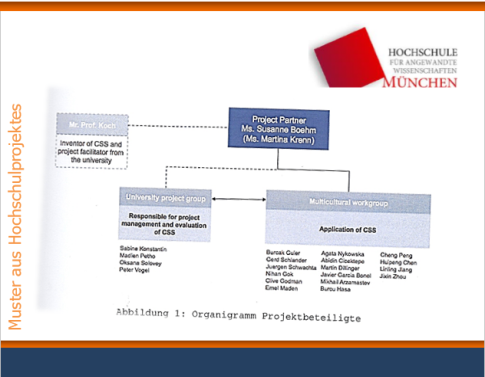 München, den 14.11.2017NameteilgenommenVerteilerlisteChiara MarchiJaTálita HorschutzJa Vera MühlenbeckJaSarina KaufmannJaThemaverantwortlichverantwortlichverantwortlichbisbisUmplanung Organigramm – Sarina übernimmt Rolle von Chiara als Projektleiterin (Aufgabenverteilung)Meinungsaustausch über Qualität und Quantität der durchgeführten Interviews – Qualität ist gut; 4 Interviews sind ausreichend; Organisation für Präsi Meilenstein 3 – Rollenverteilung bei der Vorbereitung; Vera und Chiara tragen zusammen vorEinladung im Tempel am kommenden Sonntag zur Infoveranstaltung bzgl. Hinduismus – zeitlich leider nicht möglich, da es der einzig mögliche Tag der Datenauswertung istMahara Stand angeschaut und To Do’s verteilt – Mahara muss bis Donnerstag aktualisiert werdenUmplanung Organigramm – Sarina übernimmt Rolle von Chiara als Projektleiterin (Aufgabenverteilung)Meinungsaustausch über Qualität und Quantität der durchgeführten Interviews – Qualität ist gut; 4 Interviews sind ausreichend; Organisation für Präsi Meilenstein 3 – Rollenverteilung bei der Vorbereitung; Vera und Chiara tragen zusammen vorEinladung im Tempel am kommenden Sonntag zur Infoveranstaltung bzgl. Hinduismus – zeitlich leider nicht möglich, da es der einzig mögliche Tag der Datenauswertung istMahara Stand angeschaut und To Do’s verteilt – Mahara muss bis Donnerstag aktualisiert werdenUmplanung Organigramm – Sarina übernimmt Rolle von Chiara als Projektleiterin (Aufgabenverteilung)Meinungsaustausch über Qualität und Quantität der durchgeführten Interviews – Qualität ist gut; 4 Interviews sind ausreichend; Organisation für Präsi Meilenstein 3 – Rollenverteilung bei der Vorbereitung; Vera und Chiara tragen zusammen vorEinladung im Tempel am kommenden Sonntag zur Infoveranstaltung bzgl. Hinduismus – zeitlich leider nicht möglich, da es der einzig mögliche Tag der Datenauswertung istMahara Stand angeschaut und To Do’s verteilt – Mahara muss bis Donnerstag aktualisiert werdenalleChiara /alleSpätestens 21.11.201716.11.2017Spätestens 21.11.201716.11.2017+/-ThemaEingeleitete Änderung